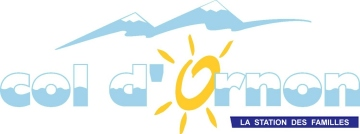 Calendrier des animations de la station du Col d’Ornon Saison hivernale 2023Une animation peut être annulée selon les conditions météorologiques ou d’enneigement.RENSEIGNEMENTS : 04 76 80 43 15  https://www.col-dornon.com   ou          foyerdefondcoldornon@gmail.comipnsTous les mardis à 10h30RV au foyer de ski de fondSortie Raquettes1h30 à travers prés et forêt enneigésA partir de 12 ans: 10€Avec location de raquettes :15€Réserv. 06 10 41 11 37Tous les mardisde 19h à 21hStation hauteSki alpin en nocturneLes Hauts du Col d’Ornon3€ de participationSki sur piste verte et bleueTous les vendredis à 19hDescente aux flambeauxpour tous les âgesPiste verte au Plan du Col3€ de participation(flambeau et remontée)Vente de chocolats et vins chaudsSamedi 11  février11h : inscription12h30 : reconnaissance parcours14h : départDerby des FilonsCourse descente de vitesseLes Hauts du ColStation hauteDe 11 à 15 ans : 5€ avec autorisation parentaleA partir de 16 ans: 25€Casque obligatoireMercredi 15  févrierde 18h à 19h30RV au foyer de ski de fondNuit du FondCourse en relais à ski de fondOuvert à tousGratuitBoisson chaude offerte à chaque  participantSamedi 25  février16h : inscription17h: départRV au foyer de ski de fondTrail Blancdu Col d’Ornon10 KM, 250m D+Dès 16 ansavec autorisation parentaleParticipation : 10€Lampe frontale obligatoireSamedi 040mars15h30 : inscription 17h : départCourse des FilonsSki de randonnéeMontée sèche chronométrée 500m D+Dès 16 ansavec autorisation parentaleParticipation :15€Lampe frontale obligatoire